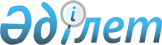 О внесении изменений и дополнений в решение районного маслихата от 23 декабря 2011 года № 312 "О районном бюджете на 2012-2014 годы"
					
			Утративший силу
			
			
		
					Решение маслихата Шалкарского района Актюбинской области от 25 апреля 2012 года № 28. Зарегистрировано Департаментом юстиции Актюбинской области 21 мая 2012 года № 3-13-169. Утратило силу решением маслихата Шалкарского района Актюбинской области от 19 марта 2013 года № 67      Сноска. Утратило силу решением маслихата Шалкарского района Актюбинской области от 19.03.2013 № 67.      

В соответствии со статьей 6 Закона Республики Казахстан от 23 января 2001 года № 148 «О местном государственном управлении и самоуправлении в Республике Казахстан», статьей 106 и статья 109 Бюджетного кодекса Республики Казахстан от 4 декабря 2008 года № 95-IV районный маслихат РЕШИЛ:



      1. Внести следующие изменения и дополнения в решение Шалкарского районного маслихата от 23 декабря 2011 года № 312 «О районном бюджете на 2012-2014 годы» (зарегистрированного в Реестре государственной регистрации нормативных правовых актов за № 3-13-164, опубликованного в газете «Шалкар» № 3-4 (8210):



      1) в пункте 1:

      в подпункте 1):

      доходы цифры «4857213,0» заменить цифрами «4910441,0»,

      в том числе:

      поступления трансфертов

      цифры «3302013,0» заменить цифрами «3355241,0»;



      в подпункте 2):

      затраты цифры «4871834,8» заменить цифрами «4925062,8»;



      в пункте 7:

      в части 3 абзаца:

      цифры «24500,0» заменить цифрами «19600,0»;

      в части 4 абзаца:

      цифры «95200,0» заменить цифрами «133124,0»;

      5 абзац изложить в новой редакции:

      «в рамках второго направления «Программы занятости-2020» предусмотреть на развитие и обустройство недостающей инженерно-коммуникационной инфраструктуры - 10000,0 тыс.тенге.»



      в пункте 8:

      после 5 абзаца дополнить 6, 7 абзацами следующего содержания:

      «на выплату материальной помощи участникам и инвалидам Великой Отечественной войны - 91,0 тыс. тенге;

      на проведение работ по подготовке к отопительному сезону - 15000,0 тыс. тенге.»



      в пункте 9:

      в части 3 абзаца:

      цифры «3947,0» заменить цифрами «1225,0»:

      в части 4 абзаца:

      цифры «13956,0» заменить цифрами «3378,0»;

      в части 7 абзаца:

      цифры «9500,0» заменить цифрами «8895,0»;

      после 8 абзаца дополнить 9 абзацем следующего содержания:

      «на строительство объектов водоснабжения в селе Жылтыр Шалкарского района – 22618,0 тыс. тенге.»



      2. Приложения 1, 2, 5 к указанному решению изложить в новой редакции согласно приложений 1, 2, 5 к настоящему решению.



      3. Настоящее решение вводится в действие с 1 января 2012 года.      Председатель сессии                     Секретарь

      районного маслихата                районного маслихата          Ж. Елемес                        С. Тулемисов

Приложение № 1

к решению районного маслихата

№ 28 от 25 апреля 2012 годаПриложение № 1

к решению районного маслихата

№ 312 от 23 декабря 2011 года Бюджет Шалкарского района на 2012 год

Приложение № 2

к решению районного маслихата

№ 28 от 25 апреля 2012 годаПриложение № 2

к решению районного маслихата

№ 312 от 23 декабря 2011 года Бюджет Шалкарского района на 2013 год

Приложение № 5

к решению районного маслихата

№ 28 от 25 апреля 2012 годаПриложение № 5

к решению районного маслихата

№ 312 от 23 декабря 2011 года Объем финансирования бюджетных программ по аппаратам акимов

городских и сельских округов

Шалкарского района на 2012 год      продолжение таблицы
					© 2012. РГП на ПХВ «Институт законодательства и правовой информации Республики Казахстан» Министерства юстиции Республики Казахстан
				КатегорияКатегорияКатегорияКатегорияСумма,

тыс.тенгеКлассКлассКлассСумма,

тыс.тенгеПодклассПодклассСумма,

тыс.тенгеНаименованиеСумма,

тыс.тенгеI. Доходы4910441,01Налоговые поступления1490400,001Подоходный налог312490,02Индивидуальный подоходный налог312490,003Социальный налог278900,01Социальный налог278900,004Налоги на собственность864478,01Налоги на имущество820623,03Земельный налог8609,04Налог на транспортные средства32415,05Единый земельный налог2831,005Внутренние налоги на товары, работы и услуги30712,02Акцизы1803,03Поступления за использование природных и других ресурсов23401,04Сборы за ведение предпринимательской и профессиональной деятельности4780,05Налог на игорный бизнес728,008Обязательные платежи, взимаемые за совершение юридически значимых действий и (или) выдачу документов уполномоченными на то государственными органами или должностными лицами3820,01Государственная пошлина3820,02Неналоговые поступления14800,001Доходы от государственной собственности5300,05Доходы от аренды имущества, находящегося в государственной собственности5300,004Штрафы, пеня, санкции, взыскания, налагаемые государственными учреждениями, финансируемыми из государственного бюджета, а также содержащимися и финансируемыми из бюджета (сметы расходов) Национального Банка Республики Казахстан 500,01Штрафы, пени, санкции, взыскания, налагаемые государственными учреждениями, финансируемыми из государственного бюджета, а также содержащимися и финансируемыми из бюджета (сметы расходов) Национального Банка Республики Казахстан, за исключением поступлений от организаций нефтяного сектора500,006Прочие неналоговые поступления9000,01Прочие неналоговые поступления9000,03Поступления от продажи основного капитала50000,003Продажа земли и нематериальных активов50000,01Продажа земли50000,04Поступления трансфертов3355241,02Трансферты из вышестоящих органов государственного управления3355241,02Трансферты из областного бюджета3355241,0Функциональная группаФункциональная группаФункциональная группаФункциональная группаФункциональная группаСумма,

тыс.тенгеФункциональная подгруппаФункциональная подгруппаФункциональная подгруппаФункциональная подгруппаСумма,

тыс.тенгеАдминистратор бюджетных программАдминистратор бюджетных программАдминистратор бюджетных программСумма,

тыс.тенгеПрограммаПрограммаСумма,

тыс.тенгеII. РАСХОДЫII. РАСХОДЫII. РАСХОДЫII. РАСХОДЫII. РАСХОДЫ4925062,801Государственные услуги общего характераГосударственные услуги общего характераГосударственные услуги общего характераГосударственные услуги общего характера282972,11Представительные, исполнительные и другие органы, выполняющие общие функции государственного управленияПредставительные, исполнительные и другие органы, выполняющие общие функции государственного управленияПредставительные, исполнительные и другие органы, выполняющие общие функции государственного управления245073,1112Аппарат маслихата района (города областного значения)Аппарат маслихата района (города областного значения)16486,0001Услуги по обеспечению деятельности маслихата района (города областного значения)16486,0122Аппарат акима района (города областного значения)Аппарат акима района (города областного значения)63541,1001Услуги по обеспечению деятельности акима района (города областного значения)61665,0003Капитальные расходы государственного органа1876,1123Аппарат акима района в городе, города районного значения, поселка, аула (села), аульного (сельского) округаАппарат акима района в городе, города районного значения, поселка, аула (села), аульного (сельского) округа165046,0001Услуги по обеспечению деятельности акима района в городе, города районного значения, поселка, аула (села), аульного (сельского) округа162946,0022Капитальные расходы государственного органа2100,02Финансовая деятельностьФинансовая деятельностьФинансовая деятельность17380,0452Отдел финансов района (города областного значения)Отдел финансов района (города областного значения)17380,0001Услуги по реализации государственной политики в области исполнения бюджета района (города областного значения) и управления коммунальной собственностью района (города областного значения)14897,0003Проведение оценки имущества в целях налогообложения173,0004Организация работы по выдаче разовых талонов и обеспечение полноты сбора сумм от реализации разовых талонов2090,0018Капитальные расходы государственного органа220,05Планирование и статистическая деятельностьПланирование и статистическая деятельностьПланирование и статистическая деятельность20519,0476Отдел экономики, бюджетного планирования и предпринимательства района (города областного значения)Отдел экономики, бюджетного планирования и предпринимательства района (города областного значения)20519,0001Услуги по реализации государственной политики в области формирования, развития экономической политики, системы государственного планирования, управления района и предпринимательства (города областного значения)20285,0003Капитальные расходы государственного органа234,002ОборонаОборонаОборонаОборона4681,01Военные нуждыВоенные нуждыВоенные нужды1915,0122Аппарат акима района (города областного значения)Аппарат акима района (города областного значения)1915,0005Мероприятия в рамках исполнения всеобщей воинской обязанности1915,02Организация работы по чрезвычайным ситуациямОрганизация работы по чрезвычайным ситуациямОрганизация работы по чрезвычайным ситуациям2766,0122Аппарат акима района (города областного значения)Аппарат акима района (города областного значения)2766,0006Предупреждение и ликвидация чрезвычайных ситуаций масштаба района (города областного значения)1862,0007Мероприятия по профилактике и тушению степных пожаров районного (городского) масштаба, а также пожаров в населенных пунктах, в которых не созданы органы государственной противопожарной службы904,004ОбразованиеОбразованиеОбразованиеОбразование3632759,51Дошкольное воспитание и обучениеДошкольное воспитание и обучениеДошкольное воспитание и обучение524843,5471Отдел образования, физической культуры и спорта района (города областного значения)Отдел образования, физической культуры и спорта района (города областного значения)524843,5003Обеспечение дошкольного воспитания и обучения522271,5025Увеличение размера доплаты за квалификационную категорию воспитателям дошкольных организаций образования за счет трансфертов из республиканского бюджета2572,02Начальное, основное среднее и общее среднее образованиеНачальное, основное среднее и общее среднее образованиеНачальное, основное среднее и общее среднее образование3003873,0471Отдел образования, физической культуры и спорта района (города областного значения)Отдел образования, физической культуры и спорта района (города областного значения)3003873,0004Общеобразовательное обучение2783178,0005Дополнительное образование для детей и юношества178566,0063Повышение оплаты труда учителям, прошедшим повышение квалификации по учебным программам АОО «Назарбаев Интеллектуальные школы» за счет трансфертов из республиканского бюджета2539,0064Увеличение размера доплаты за квалификационную категорию учителям школ за счет трансфертов из республиканского бюджета39590,09Прочие услуги в области образованияПрочие услуги в области образованияПрочие услуги в области образования104043,0466Отдел архитектуры, градостроительства и строительства района (города областного значения)Отдел архитектуры, градостроительства и строительства района (города областного значения)78000,0037Строительство и реконструкция объектов образования78000,0471Отдел образования, физической культуры и спорта района (города областного значения)Отдел образования, физической культуры и спорта района (города областного значения)26043,0009Приобретение и доставка учебников, учебно-методических комплексов для государственных учреждений образования района (города областного значения)9450,0010Проведение школьных олимпиад, внешкольных мероприятий и конкурсов районного (городского) масштаба500,0020Ежемесячные выплаты денежных средств опекунам (попечителям) на содержание ребенка-сироты (детей-сирот), и ребенка (детей), оставшегося без попечения родителей за счет трансфертов из республиканского бюджета 11489,0023Обеспечение оборудованием, программным обеспечением детей-инвалидов, обучающихся на дому за счет трансфертов из республиканского бюджета4604,005ЗдравоохранениеЗдравоохранениеЗдравоохранениеЗдравоохранение250,09Прочие услуги в области здравоохраненияПрочие услуги в области здравоохраненияПрочие услуги в области здравоохранения250,0123Аппарат акима района в городе, города районного значения, поселка, аула (села), аульного (сельского) округаАппарат акима района в городе, города районного значения, поселка, аула (села), аульного (сельского) округа250,0002Организация в экстренных случаях доставки тяжелобольных людей до ближайшей организации здравоохранения, оказывающей врачебную помощь250,006Социальная помощь и социальное обеспечениеСоциальная помощь и социальное обеспечениеСоциальная помощь и социальное обеспечениеСоциальная помощь и социальное обеспечение336432,02Социальная помощьСоциальная помощьСоциальная помощь310047,0451Отдел занятости и социальных программ района (города областного значения)Отдел занятости и социальных программ района (города областного значения)310047,0002Программа занятости146070,0004Оказание социальной помощи на приобретение топлива специалистам здравоохранения, образования, социального обеспечения, культуры и спорта в сельской местности в соответствии с законодательством Республики Казахстан10525,0005Государственная адресная социальная помощь1075,0006Оказание жилищной помощи10047,0007Социальная помощь отдельным категориям нуждающихся граждан по решениям местных представительных органов63210,0010Материальное обеспечение детей-инвалидов, воспитывающихся и обучающихся на дому275,0014Оказание социальной помощи нуждающимся гражданам на дому28592,0016Государственные пособия на детей до 18 лет35556,0017Обеспечение нуждающихся инвалидов обязательными гигиеническими средствами и предоставление услуг специалистами жестового языка, индивидуальными помощниками в соответствии с индивидуальной программой реабилитации инвалида3607,0023Обеспечение деятельности центров занятости11090,09Прочие услуги в области социальной помощи и социального обеспеченияПрочие услуги в области социальной помощи и социального обеспеченияПрочие услуги в области социальной помощи и социального обеспечения26385,0451Отдел занятости и социальных программ района (города областного значения)Отдел занятости и социальных программ района (города областного значения)26385,0001Услуги по реализации государственной политики на местном уровне в области обеспечения занятости и реализации социальных программ для населения25508,0011Оплата услуг по зачислению, выплате и доставке пособий и других социальных выплат727,0021Капитальные расходы государственного органа150,007Жилищно-коммунальное хозяйствоЖилищно-коммунальное хозяйствоЖилищно-коммунальное хозяйствоЖилищно-коммунальное хозяйство301078,81Жилищное хозяйствоЖилищное хозяйствоЖилищное хозяйство171601,8458Отдел жилищно-коммунального хозяйства, пассажирского транспорта и автомобильных дорог района (города областного значения)Отдел жилищно-коммунального хозяйства, пассажирского транспорта и автомобильных дорог района (города областного значения)2645,0003Организация сохранения государственного жилищного фонда2395,0031Изготовление технических паспортов на объекты кондоминиумов250,0466Отдел архитектуры, градостроительства и строительства района (города областного значения)Отдел архитектуры, градостроительства и строительства района (города областного значения)168956,8003Проектирование, строительство и (или) приобретение жилья государственного коммунального жилищного фонда22454,8004Проектирование, развитие, обустройство и (или) приобретение инженерно-коммуникационной инфраструктуры136502,0018Развитие инженерно-коммуникационной инфраструктуры в рамках Программы занятости 20200,0074Развитие и обустройство недостающей инженерно-коммуникационной инфраструктуры в рамках второго направления Программы занятости 202010000,02Коммунальное хозяйствоКоммунальное хозяйствоКоммунальное хозяйство75185,0458Отдел жилищно-коммунального хозяйства, пассажирского транспорта и автомобильных дорог района (города областного значения)Отдел жилищно-коммунального хозяйства, пассажирского транспорта и автомобильных дорог района (города областного значения)39215,0012Функционирование системы водоснабжения и водоотведения605,0026Организация эксплутации тепловых сетей, находящихся в коммунальной собственности районов (городов областного значения) 15000,0027Организация эксплутации сетей газификации, находящихся в коммунальной собственности районов (городов областного значения)3215,0028Развитие коммунального хозяйства16895,0033Проектирование, развитие, обустройство и (или) приобретение инженерно-коммуникационной инфраструктуры3500,0466Отдел архитектуры, градостроительства и строительства района (города областного значения)Отдел архитектуры, градостроительства и строительства района (города областного значения)35970,0006Развитие системы водоснабжения и водоотведения35970,03Благоустройство населенных пунктовБлагоустройство населенных пунктовБлагоустройство населенных пунктов54292,0123Аппарат акима района в городе, города районного значения, поселка, аула (села), аульного (сельского) округаАппарат акима района в городе, города районного значения, поселка, аула (села), аульного (сельского) округа39169,0008Освещение улиц населенных пунктов2078,0009Обеспечение санитарии населенных пунктов11869,0011Благоустройство и озеленение населенных пунктов25222,0458Отдел жилищно-коммунального хозяйства, пассажирского транспорта и автомобильных дорог района (города областного значения)Отдел жилищно-коммунального хозяйства, пассажирского транспорта и автомобильных дорог района (города областного значения)15123,0015Освещение улиц в населенных пунктах9173,0016Обеспечение санитарии населенных пунктов2950,0018Благоустройство и озеленение населенных пунктов3000,008Культура, спорт, туризм и информационное пространствоКультура, спорт, туризм и информационное пространствоКультура, спорт, туризм и информационное пространствоКультура, спорт, туризм и информационное пространство143922,01Деятельность в области культурыДеятельность в области культурыДеятельность в области культуры60424,0455Отдел культуры и развития языков района (города областного значения)Отдел культуры и развития языков района (города областного значения)60424,0003Поддержка культурно-досуговой работы60424,02СпортСпортСпорт2257,0471Отдел образования, физической культуры и спорта района (города областного значения)Отдел образования, физической культуры и спорта района (города областного значения)2257,0014Проведение спортивных соревнований на районном (города областного значения) уровне1254,0015Подготовка и участие членов сборных команд района (города областного значения) по различным видам спорта на областных спортивных соревнованиях1003,03Информационное пространствоИнформационное пространствоИнформационное пространство63584,0455Отдел культуры и развития языков района (города областного значения)Отдел культуры и развития языков района (города областного значения)57334,0006Функционирование районных (городских) библиотек56865,0007Развитие государственного языка и других языков народа Казахстана469,0456Отдел внутренней политики района (города областного значения)Отдел внутренней политики района (города областного значения)6250,0002Услуги по проведению государственной информационной политики через газеты и журналы4000,0005Услуги по проведению государственной информационной политики через телерадиовещание2250,09Прочие услуги по организации культуры, спорта, туризма и информационного пространстваПрочие услуги по организации культуры, спорта, туризма и информационного пространстваПрочие услуги по организации культуры, спорта, туризма и информационного пространства17657,0455Отдел культуры и развития языков района (города областного значения)Отдел культуры и развития языков района (города областного значения)8682,0001Услуги по реализации государственной политики на местном уровне в области развития языков и культуры8532,0010Капитальные расходы государственного органа150,0456Отдел внутренней политики района (города областного значения)Отдел внутренней политики района (города областного значения)8975,0001Услуги по реализации государственной политики на местном уровне в области информации, укрепления государственности и формирования социального оптимизма граждан7795,0003Реализация мероприятий в сфере молодежной политики1030,0006Капитальные расходы государственного органа150,010Сельское, водное, лесное, рыбное хозяйство, особо охраняемые природные территории, охрана окружающей среды и животного мира, земельные отношенияСельское, водное, лесное, рыбное хозяйство, особо охраняемые природные территории, охрана окружающей среды и животного мира, земельные отношенияСельское, водное, лесное, рыбное хозяйство, особо охраняемые природные территории, охрана окружающей среды и животного мира, земельные отношенияСельское, водное, лесное, рыбное хозяйство, особо охраняемые природные территории, охрана окружающей среды и животного мира, земельные отношения74177,01Сельское хозяйствоСельское хозяйствоСельское хозяйство25409,0474Отдел сельского хозяйства и ветеринарии района (города областного значения)Отдел сельского хозяйства и ветеринарии района (города областного значения)21809,0001Услуги по реализации государственной политики на местном уровне в сфере сельского хозяйства и ветеринарии13505,0003Капитальные расходы государственного органа5554,0005Обеспечение функционирования скотомогильников (биотермических ям) 550,0006Организация санитарного убоя больных животных700,0007Организация отлова и уничтожения бродячих собак и кошек1500,0476Отдел экономики, бюджетного планирования и предпринимательства района (города областного значения)Отдел экономики, бюджетного планирования и предпринимательства района (города областного значения)3600,0099Реализация мер по оказанию социальной поддержки специалистов3600,06Земельные отношенияЗемельные отношенияЗемельные отношения12724,0463Отдел земельных отношений района (города областного значения)Отдел земельных отношений района (города областного значения)12724,0001Услуги по реализации государственной политики в области регулирования земельных отношений на территории района (города областного значения)10774,0006Землеустройство, проводимое при установлении границ городов районного значения, районов в городе, поселков, аулов (сел), аульных (сельских) округов1800,0007Капитальные расходы государственного органа150,09Прочие услуги в области сельского, водного, лесного, рыбного хозяйства, охраны окружающей среды и земельных отношенийПрочие услуги в области сельского, водного, лесного, рыбного хозяйства, охраны окружающей среды и земельных отношенийПрочие услуги в области сельского, водного, лесного, рыбного хозяйства, охраны окружающей среды и земельных отношений36044,0474Отдел сельского хозяйства и ветеринарии района (города областного значения)Отдел сельского хозяйства и ветеринарии района (города областного значения)36044,0013Проведение противоэпизоотических мероприятий36044,011Промышленность, архитектурная, градостроительная и строительная деятельностьПромышленность, архитектурная, градостроительная и строительная деятельностьПромышленность, архитектурная, градостроительная и строительная деятельностьПромышленность, архитектурная, градостроительная и строительная деятельность13963,32Архитектурная, градостроительная и строительная деятельностьАрхитектурная, градостроительная и строительная деятельностьАрхитектурная, градостроительная и строительная деятельность13963,3466Отдел архитектуры, градостроительства и строительства района (города областного значения) Отдел архитектуры, градостроительства и строительства района (города областного значения) 13963,3001Услуги по реализации государственной политики в области строительства, улучшения архитектурного облика городов, районов и населенных пунктов области и обеспечению рационального и эффективного градостроительного освоения территории района (города областного значения)13821,0015Капитальные расходы государственного органа142,312Транспорт и коммуникацииТранспорт и коммуникацииТранспорт и коммуникацииТранспорт и коммуникации69633,01Автомобильный транспортАвтомобильный транспортАвтомобильный транспорт69633,0123Аппарат акима района в городе, города районного значения, поселка, аула (села), аульного (сельского) округаАппарат акима района в городе, города районного значения, поселка, аула (села), аульного (сельского) округа910,0013Обеспечение функционирования автомобильных дорог в городах районного значения, поселках, аулах (селах), аульных (сельских) округах910,0458Отдел жилищно-коммунального хозяйства, пассажирского транспорта и автомобильных дорог района (города областного значения)Отдел жилищно-коммунального хозяйства, пассажирского транспорта и автомобильных дорог района (города областного значения)68723,0023Обеспечение функционирования автомобильных дорог68723,013ПрочиеПрочиеПрочиеПрочие55687,03Поддержка предпринимательской деятельности и защита конкуренцииПоддержка предпринимательской деятельности и защита конкуренцииПоддержка предпринимательской деятельности и защита конкуренции1533,0476Отдел экономики, бюджетного планирования и предпринимательства района (города областного значения)Отдел экономики, бюджетного планирования и предпринимательства района (города областного значения)1533,0005Поддержка предпринимательской деятельности1533,09ПрочиеПрочиеПрочие54154,0123Аппарат акима района в городе, города районного значения, поселка, аула (села), аульного (сельского) округаАппарат акима района в городе, города районного значения, поселка, аула (села), аульного (сельского) округа3036,0040Реализация мероприятий для решения вопросов обустройства аульных (сельских) округов в реализацию мер по содействию экономическому развитию регионов в рамках Программы «Развитие регионов» за счет целевых трансфертов из республиканского бюджета3036,0452Отдел финансов района (города областного значения)Отдел финансов района (города областного значения)800,0012Резерв местного исполнительного органа района (города областного значения)800,0458Отдел жилищно-коммунального хозяйства, пассажирского транспорта и автомобильных дорог района (города областного значения)Отдел жилищно-коммунального хозяйства, пассажирского транспорта и автомобильных дорог района (города областного значения)9346,0001Услуги по реализации государственной политики на местном уровне в области жилищно-коммунального хозяйства, пассажирского транспорта и автомобильных дорог9106,0013Капитальные расходы государственного органа240,0471Отдел образования, физической культуры и спорта района (города областного значения)Отдел образования, физической культуры и спорта района (города областного значения)40972,0001Услуги по обеспечению деятельности отдела образования, физической культуры и спорта 40882,0018Капитальные расходя государственного органа90,015Трансферты Трансферты Трансферты Трансферты 9507,11ТрансфертыТрансфертыТрансферты9507,1452Отдел финансов района (города областного значения)Отдел финансов района (города областного значения)9507,1006Возврат неиспользованных (недоиспользованных) целевых трансфертов9507,1III. Чистое бюджетное кредитованиеIII. Чистое бюджетное кредитованиеIII. Чистое бюджетное кредитованиеIII. Чистое бюджетное кредитованиеIII. Чистое бюджетное кредитование8574,0Бюджетные кредитыБюджетные кредитыБюджетные кредитыБюджетные кредитыБюджетные кредиты9708,010Сельское, водное, лесное, рыбное хозяйство, особо охраняемые природные территории, охрана окружающей среды и животного мира, земельные отношенияСельское, водное, лесное, рыбное хозяйство, особо охраняемые природные территории, охрана окружающей среды и животного мира, земельные отношенияСельское, водное, лесное, рыбное хозяйство, особо охраняемые природные территории, охрана окружающей среды и животного мира, земельные отношенияСельское, водное, лесное, рыбное хозяйство, особо охраняемые природные территории, охрана окружающей среды и животного мира, земельные отношения9708,01Сельское хозяйствоСельское хозяйствоСельское хозяйство9708,0476Отдел экономики, бюджетного планирования и предпринимательства района (города областного значения)Отдел экономики, бюджетного планирования и предпринимательства района (города областного значения)9708,0004Бюджетные кредиты для реализации мер социальной поддержки специалистов9708,0категориякатегориякатегориякатегорияСумма,

тыс.тенгеклассклассклассСумма,

тыс.тенгеПодклассПодклассСумма,

тыс.тенгеНаименованиеСумма,

тыс.тенге5Погашение бюджетных кредитовПогашение бюджетных кредитовПогашение бюджетных кредитов1134,001Погашение бюджетных кредитовПогашение бюджетных кредитов1134,01Погашение бюджетных кредитов, выданных из государственного бюджета1134,0V. Дефицит бюджета (профицит)-23195,8VI. Финансирование дефицита бюджета (использование профицита)23195,8категориякатегориякатегориякатегорияСумма,

тыс.тенгеклассклассклассСумма,

тыс.тенгеПодклассПодклассСумма,

тыс.тенгеНаименованиеСумма,

тыс.тенге7Поступления займовПоступления займовПоступления займов9708,001Внутренние государственные займыВнутренние государственные займы9708,02Договоры займа9708,016Погашение займовПогашение займовПогашение займовПогашение займов1134,01Погашение займовПогашение займовПогашение займов1134,0452Отдел финансов района (города областного значения)Отдел финансов района (города областного значения)1134,0008Погашение долга местного исполнительного органа перед вышестоящим бюджетом1134,0категориякатегориякатегориякатегорияСумма,

тыс.тенгеклассклассклассСумма,

тыс.тенгеПодклассПодклассСумма,

тыс.тенгеНаименованиеСумма,

тыс.тенге8Используемые остатки бюджетных средствИспользуемые остатки бюджетных средствИспользуемые остатки бюджетных средств14621,801Остатки бюджетных средствОстатки бюджетных средств14621,81Свободные остатки бюджетных средств14621,8КатегорияКатегорияКатегорияКатегорияСумма,

тыс.тенгеКлассКлассКлассСумма,

тыс.тенгеПодклассПодклассСумма,

тыс.тенгеНаименованиеСумма,

тыс.тенгеI. Доходы5410529,01Налоговые поступления1591165,001Подоходный налог332890,02Индивидуальный подоходный налог332890,003Социальный налог298423,01Социальный налог298423,004Налоги на собственность922463,01Налог на имущество875317,03Земельный налог9255,04Налог на транспортные средства34847,05Единый земельный налог3044,005Внутренние налоги на товары, работы и услуги33023,02Акцизы1938,03Поступления за использование природных и других ресурсов25157,04Сборы за ведение предпринимательской профессиональной деятельности5145,05Налог на игорный бизнес783,008Обязательные платежи, взимаемые за совершение юридически значимых действий и (или) выдачу документов уполномоченными на то государственными органами или должностными лицами4366,01Государственная пошлина4366,02Неналоговые поступления17720,001Доходы от государственной собственности5920,05Доходы от аренды имущества, находящегося в государственной собственности5920,004Штрафы, пеня, санкции, взыскания, налагаемые государственными учреждениями, финансируемыми из государственного бюджета, а также содержащимися и финансируемыми из бюджета (сметы расходов) Национального Банка Казахстан 600,01Штрафы, пеня, санкции, взыскания, налагаемые государственными учреждениями, финансируемыми из государственного бюджета, а также содержащимися и финансируемыми из бюджета (сметы расходов) Национального Банка Казахстан, за исключением поступлений от организаций нефтяного сектора600,006Прочие неналоговые поступления11200,01Прочие неналоговые поступления11200,03Поступления от продажи основного капитала62000,003Продажа земли и нематериальных активов62000,01Продажа земли62000,04Поступления трансфертов3739644,02Трансферты из вышестоящих органов государственного управления3739644,02Трансферты из областного бюджета3739644,0Функциональная группаФункциональная группаФункциональная группаФункциональная группаФункциональная группаСумма,

тыс.тенгеФункциональная подгруппаФункциональная подгруппаФункциональная подгруппаФункциональная подгруппаСумма,

тыс.тенгеАдминистратор бюджетных программАдминистратор бюджетных программАдминистратор бюджетных программСумма,

тыс.тенгеПрограммаПрограммаСумма,

тыс.тенгеII. РАСХОДЫII. РАСХОДЫII. РАСХОДЫII. РАСХОДЫII. РАСХОДЫ5410529,001Государственные услуги общего характераГосударственные услуги общего характераГосударственные услуги общего характераГосударственные услуги общего характера275186,01Представительные, исполнительные и другие органы, выполняющие общие функции государственного упарвленияПредставительные, исполнительные и другие органы, выполняющие общие функции государственного упарвленияПредставительные, исполнительные и другие органы, выполняющие общие функции государственного упарвления238950,0112Аппарат маслихата района (города областного значения)Аппарат маслихата района (города областного значения)16738,0001Услуги по обеспечению деятельности маслихата района (города областного значения)16738,0122Аппарат акима района (города областного значения)Аппарат акима района (города областного значения)60881,0001Услуги по обеспечению деятельности акима района (города областного значения)60881,0123Аппарат акима района в городе, города районного значения, поселка, аула (села), аульного (сельского) округаАппарат акима района в городе, города районного значения, поселка, аула (села), аульного (сельского) округа161331,0001Услуги по обеспечению деятельности акима района в городе, города районного значения, поселка, аула (села), аульного (сельского) округа161331,02Финансовая деятельностьФинансовая деятельностьФинансовая деятельность15337,0452Отдел финансов района (города областного значения)Отдел финансов района (города областного значения)15337,0001Услуги по реализации государственной политики в области исполнения бюджета района (города областного значения) и управления коммунальной собственностью района (города областного значения)15104,0003Проведение оценки имущества в целях налогообложения185,0011Учет, хранение, оценка и реализация имущества, поступившего в коммунальную собственность48,05Планирование и статистическая деятельностьПланирование и статистическая деятельностьПланирование и статистическая деятельность20899,0476Отдел экономики, бюджетного планирования и предпринимательства района (города областного значения)Отдел экономики, бюджетного планирования и предпринимательства района (города областного значения)20899,0001Услуги по реализации государственной политики в области формирования, развития экономической политики, системы государственного планирования, управления района и предпринимательства (города областного значения)20899,002ОборонаОборонаОборонаОборона4847,01Военные нуждыВоенные нуждыВоенные нужды2049,0122Аппарат акима района (города областного значения)Аппарат акима района (города областного значения)2049,0005Мероприятия в рамках исполнения всеобщей воинской обязанности2049,02Организация работы по чрезвычайным ситуациямОрганизация работы по чрезвычайным ситуациямОрганизация работы по чрезвычайным ситуациям2798,0122Аппарат акима района (города областного значения)Аппарат акима района (города областного значения)2798,0006Предупреждение и ликвидация чрезвычайных ситуаций масштаба района (города областного значения)1831,0007Мероприятия по профилактике и тушению степных пожаров районного (городского) масштаба, а также пожаров в населенных пунктах, в которых не созданы органы государственной противопожарной службы967,004ОбразованиеОбразованиеОбразованиеОбразование3634408,01Дошкольное воспитание и обучениеДошкольное воспитание и обучениеДошкольное воспитание и обучение525125,0471Отдел образования, физической культуры и спорта района (города областного значения)Отдел образования, физической культуры и спорта района (города областного значения)525125,0003Обеспечение дошкольного воспитания и обучения517114,0025Увеличение размера доплаты за квалификационную категорию воспитателям дошкольных организаций образования за счет трансфертов из республиканского бюджета8011,02Начальное, основное среднее и общее среднее образованиеНачальное, основное среднее и общее среднее образованиеНачальное, основное среднее и общее среднее образование3009108,0471Отдел образования, физической культуры и спорта района (города областного значения)Отдел образования, физической культуры и спорта района (города областного значения)3009108,0004Общеобразовательное обучение2757637,0005Дополнительное образование для детей и юношества169380,0063Повышение оплаты труда учителям, прошедшим повышение квалификации по учебным программам АОО «Назарбаев интеллектуальные школы» за счет трансфертов из республиканского бюджета47940,0064Увеличение размера доплаты за квалификационную категорию учителям школ за счет трансфертов из республиканского бюджета34151,09Прочие услуги в области образованияПрочие услуги в области образованияПрочие услуги в области образования100175,0466Отдел архитектуры, градостроительства и строительства района (города областного значения)Отдел архитектуры, градостроительства и строительства района (города областного значения)75939,0037Строительство и реконструкция объектов образования75939,0471Отдел образования, физической культуры и спорта района (города областного значения)Отдел образования, физической культуры и спорта района (города областного значения)24236,0009Приобретение и доставка учебников, учебно-методических комплексов для государственных учреждений образования района (города областного значения)10112,0010Проведение школьных олимпиад, внешкольных мероприятий и конкурсов районного (городского) масштаба235,0020Ежемесячные выплаты денежных средств опекунам (попечителям) на содержание ребенка-сироты (детей-сирот), и ребенка (детей), оставшегося без попечения родителей за счет трансфертов из республиканского бюджета 11489,0023Обеспечение оборудованием, программным обеспечением детей-инвалидов, обучающихся на дому за счет трансфертов из республиканского бюджета2400,005ЗдравоохранениеЗдравоохранениеЗдравоохранениеЗдравоохранение250,09Прочие услуги в области здравоохраненияПрочие услуги в области здравоохраненияПрочие услуги в области здравоохранения250,0123Аппарат акима района в городе, города районного значения, поселка, аула (села), аульного (сельского) округаАппарат акима района в городе, города районного значения, поселка, аула (села), аульного (сельского) округа250,0002Организация в экстренных случаях доставки тяжелобольных людей до ближайшей организации здравоохранения, оказывающей врачебную помощь250,006Социальная помощь и социальное обеспечениеСоциальная помощь и социальное обеспечениеСоциальная помощь и социальное обеспечениеСоциальная помощь и социальное обеспечение285519,02Социальная помощьСоциальная помощьСоциальная помощь258843,0451Отдел занятости и социальных программ района (города областного значения)Отдел занятости и социальных программ района (города областного значения)258843,0002Программа занятости78339,0004Оказание социальной помощи на приобретение топлива специалистам здравоохранения, образования, социального обеспечения, культуры и спорта в сельской местности в соответствии с законодательством Республики Казахстан9339,0005Государственная адресная социальная помощь4000,0006Оказание жилищной помощи17709,0007Социальная помощь отдельным категориям нуждающихся граждан по решениям местных представительных органов71214,0010Материальное обеспечение детей-инвалидов, воспитывающихся и обучающихся на дому294,0014Оказание социальной помощи нуждающимся гражданам на дому28646,0016Государственные пособия на детей до 18 лет44382,0017Обеспечение нуждающихся инвалидов обязательными гигиеническими средствами и предоставление услуг специалистами жестового языка, индивидуальными помощниками в соответствии с индивидуальной программой реабилитации инвалида3741,0023Обеспечение деятельности центров занятости населения1179,09Прочие услуги в области социальной помощи и социального обеспеченияПрочие услуги в области социальной помощи и социального обеспеченияПрочие услуги в области социальной помощи и социального обеспечения26676,0451Отдел занятости и социальных программ района (города областного значения)Отдел занятости и социальных программ района (города областного значения)26676,0001Услуги по реализации государственной политики на местном уровне в области обеспечения занятости и реализации социальных программ для населения25737,0011Оплата услуг по зачислению, выплате и доставке пособий и других социальных выплат778,0021Капитальные расходы государственного органа161,007Жилищно-коммунальное хозяйствоЖилищно-коммунальное хозяйствоЖилищно-коммунальное хозяйствоЖилищно-коммунальное хозяйство849014,01Жилищное хозяйствоЖилищное хозяйствоЖилищное хозяйство94500,0466Отдел архитектуры, градостроительства и строительства района (города областного значения)Отдел архитектуры, градостроительства и строительства района (города областного значения)94500,0003Проектирование, строительство и (или) приобретение жилья государственного коммунального жилищного фонда24500,0004Проектирование, развитие, обустройство и (или) приобретение инженерно-коммуникационной инфраструктуры70000,02Коммунальное хозяйствоКоммунальное хозяйствоКоммунальное хозяйство725311,0458Отдел жилищно-коммунального хозяйства, пассажирского транспорта и автомобильных дорог района (города областного значения)Отдел жилищно-коммунального хозяйства, пассажирского транспорта и автомобильных дорог района (города областного значения)9860,0012Функционирование системы водоснабжения и водоотведения8560,0026Организация эксплутации тепловых сетей, находящихся в коммунальной собственности районов (городов областного значения) 1070,0027Организация эксплутации сетей газификации, находящихся в коммунальной собственности районов (городов областного значения)230,0466Отдел архитектуры, градостроительства и строительства района (города областного значения)Отдел архитектуры, градостроительства и строительства района (города областного значения)715451,0006Развитие системы водоснабжения и водоотведения715451,03Благоустройство населенных пунктовБлагоустройство населенных пунктовБлагоустройство населенных пунктов29203,0123Аппарат акима района в городе, города районного значения, поселка, аула (села), аульного (сельского) округаАппарат акима района в городе, города районного значения, поселка, аула (села), аульного (сельского) округа19388,0008Освещение улиц населенных пунктов2081,0009Обеспечение санитарии населенных пунктов5497,0011Благоустройство и озеленение населенных пунктов11810,0458Отдел жилищно-коммунального хозяйства, пассажирского транспорта и автомобильных дорог района (города областного значения)Отдел жилищно-коммунального хозяйства, пассажирского транспорта и автомобильных дорог района (города областного значения)9815,0015Освещение улиц в населенных пунктах9815,008Культура, спорт, туризм и информационное пространствоКультура, спорт, туризм и информационное пространствоКультура, спорт, туризм и информационное пространствоКультура, спорт, туризм и информационное пространство140818,01Деятельность в области культурыДеятельность в области культурыДеятельность в области культуры57205,0455Отдел культуры и развития языков района (города областного значения)Отдел культуры и развития языков района (города областного значения)57205,0003Поддержка культурно-досуговой работы57205,02СпортСпортСпорт2415,0471Отдел образования, физической культуры и спорта района (города областного значения)Отдел образования, физической культуры и спорта района (города областного значения)2415,0014Проведение спортивных соревнований на районном (города областного значения) уровне1342,0015Подготовка и участие членов сборных команд района (города областного значения) по различным видам спорта на областных спортивных соревнованиях1073,03Информационное пространствоИнформационное пространствоИнформационное пространство63553,0455Отдел культуры и развития языков района (города областного значения)Отдел культуры и развития языков района (города областного значения)57133,0006Функционирование районных (городских) библиотек56631,0007Развитие государственного языка и других языков народа Казахстана502,0456Отдел внутренней политтики района (города областного значения)Отдел внутренней политтики района (города областного значения)6420,0002Услуги по проведению государственной информационной политики через газеты и журналы4280,0005Услуги по проведению государственной информационной политики через телерадиовещание2140,09Прочие услуги по организации культуры, спорта, туризма и информационного пространстваПрочие услуги по организации культуры, спорта, туризма и информационного пространстваПрочие услуги по организации культуры, спорта, туризма и информационного пространства17645,0455Отдел культуры и развития языков района (города областного значения)Отдел культуры и развития языков района (города областного значения)8572,0001Услуги по реализации государственной политики на местном уровне в области развития языков и культуры8572,0456Отдел внутренней политики района (города областного значения)Отдел внутренней политики района (города областного значения)9073,0001Услуги по реализации государственной политики на местном уровне в области информации, укрепления государственности и формирования социального оптимизма граждан7971,0003Реализация мероприятий в сфере молодежной политики1102,010Сельское, водное, лесное, рыбное хозяйство, особо охраняемые природные территории, охрана окружающей среды и животного мира, земельные отношенияСельское, водное, лесное, рыбное хозяйство, особо охраняемые природные территории, охрана окружающей среды и животного мира, земельные отношенияСельское, водное, лесное, рыбное хозяйство, особо охраняемые природные территории, охрана окружающей среды и животного мира, земельные отношенияСельское, водное, лесное, рыбное хозяйство, особо охраняемые природные территории, охрана окружающей среды и животного мира, земельные отношения68063,01Сельское хозяйствоСельское хозяйствоСельское хозяйство20945,0474Отдел сельского хозяйства и ветеринарии района (города областного значения)Отдел сельского хозяйства и ветеринарии района (города областного значения)17054,0001Услуги по реализации государственной политики на местном уровне в сфере сельского хозяйства и ветеринарии14111,0005Обеспечение функционирования скотомогильников (биотермических ям) 589,0006Организация санитарного убоя больных животных749,0007Организация отлова и уничтожения бродячих собак и кошек1605,0476Отдел экономики, бюджетного планирования и предпринимательства района (города областного значения)Отдел экономики, бюджетного планирования и предпринимательства района (города областного значения)3891,0099Реализация мер по оказанию социальной поддержки специалистов3891,06Земельные отношенияЗемельные отношенияЗемельные отношения11074,0463Отдел земельных отношений района (города областного значения)Отдел земельных отношений района (города областного значения)11074,0001Услуги по реализации государственной политики в области регулирования земельных отношений на территории района (города областного значения)11074,09Прочие услуги в области сельского, водного, лесного, рыбного хозяйства, охраны окружающей среды и земельных отношенийПрочие услуги в области сельского, водного, лесного, рыбного хозяйства, охраны окружающей среды и земельных отношенийПрочие услуги в области сельского, водного, лесного, рыбного хозяйства, охраны окружающей среды и земельных отношений36044,0474Отдел сельского хозяйства и ветеринарии района (города областного значения)Отдел сельского хозяйства и ветеринарии района (города областного значения)36044,0013Проведение противоэпизоотических мероприятий36044,011Промышленность, архитектурная, градостроительная и строительная деятельностьПромышленность, архитектурная, градостроительная и строительная деятельностьПромышленность, архитектурная, градостроительная и строительная деятельностьПромышленность, архитектурная, градостроительная и строительная деятельность14225,02Архитектурная, градостроительная и строительная деятельностьАрхитектурная, градостроительная и строительная деятельностьАрхитектурная, градостроительная и строительная деятельность14225,0466Отдел архитектуры, градостроительства и строительства района (города областного значения)Отдел архитектуры, градостроительства и строительства района (города областного значения)14225,0001Услуги по реализации государственной политики в области строительства, улучшения архитектурного облика городов, районов и населенных пунктов области и обеспечению рационального и эффективного градостроительного освоения территории района (города областного значения)14225,012Транспорт и коммуникацииТранспорт и коммуникацииТранспорт и коммуникацииТранспорт и коммуникации85884,01Автомобильный транспортАвтомобильный транспортАвтомобильный транспорт85884,0123Аппарат акима района в городе, города районного значения, поселка, аула (села), аульного (сельского) округаАппарат акима района в городе, города районного значения, поселка, аула (села), аульного (сельского) округа974,0013Обеспечение функционирования автомобильных дорог в городах районного значения, поселках, аулах (селах), аульных (сельских) округах974,0458Отдел жилищно-коммунального хозяйства, пассажирского транспорта и автомобильных дорог района (города областного значения)Отдел жилищно-коммунального хозяйства, пассажирского транспорта и автомобильных дорог района (города областного значения)84910,0023Обеспечение функционирования автомобильных дорог84910,013ПрочиеПрочиеПрочиеПрочие52315,03Поддержка предпринимательской деятельности и защита конкуренцииПоддержка предпринимательской деятельности и защита конкуренцииПоддержка предпринимательской деятельности и защита конкуренции1640,0476Отдел экономики, бюджетного планирования и предпринимательства района (города областного значения)Отдел экономики, бюджетного планирования и предпринимательства района (города областного значения)1640,0005Поддержка предпринимательской деятельности1640,09ПрочиеПрочиеПрочие50675,0452Отдел финансов района (города областного значения)Отдел финансов района (города областного значения)856,0012Резерв местного исполнительного органа района (города областного значения)856,0458Отдел жилищно-коммунального хозяйства, пассажирского транспорта и автомобильных дорог района (города областного значения)Отдел жилищно-коммунального хозяйства, пассажирского транспорта и автомобильных дорог района (города областного значения)9301,0001Услуги по реализации государственной политики на местном уровне в области жилищно-коммунального хозяйства, пассажирского транспорта и автомобильных дорог9301,0471Отдел образования, физической культуры и спорта района (города областного значения)Отдел образования, физической культуры и спорта района (города областного значения)40518,0001Услуги по обеспечению деятельности отдела образования в, физической культуры и спорта 40518,0III. Чистое бюджетное кредитованиеIII. Чистое бюджетное кредитованиеIII. Чистое бюджетное кредитованиеIII. Чистое бюджетное кредитованиеIII. Чистое бюджетное кредитование8487,0Бюджетные кредитыБюджетные кредитыБюджетные кредитыБюджетные кредитыБюджетные кредиты9708,010Сельское, водное, лесное, рыбное хозяйство, особо охраняемые природные территории, охрана окружающей среды и животного мира, земельные отношенияСельское, водное, лесное, рыбное хозяйство, особо охраняемые природные территории, охрана окружающей среды и животного мира, земельные отношенияСельское, водное, лесное, рыбное хозяйство, особо охраняемые природные территории, охрана окружающей среды и животного мира, земельные отношенияСельское, водное, лесное, рыбное хозяйство, особо охраняемые природные территории, охрана окружающей среды и животного мира, земельные отношения9708,01Сельское хозяйствоСельское хозяйствоСельское хозяйство9708,0476Отдел экономики, бюджетного планирования и предпринимательства района (города областного значения)Отдел экономики, бюджетного планирования и предпринимательства района (города областного значения)9708,0004Бюджетные кредиты для реализации мер социальной поддержки специалистов9708,0категориякатегориякатегориякатегорияСумма,

тыс.тенгеклассклассклассСумма,

тыс.тенгеПодклассПодклассСумма,

тыс.тенгеНаименованиеСумма,

тыс.тенге5Погашение бюджетных кредитовПогашение бюджетных кредитовПогашение бюджетных кредитов1221,001Погашение бюджетных кредитовПогашение бюджетных кредитов1221,01Погашение бюджетных кредитов, выданных из государственного бюджета1221,0V. Дефицит бюджета (профицит)-8487,0VI. Финансирование дефицита бюджета (использование профицита)8487,0категориякатегориякатегориякатегориякатегорияСумма,

тыс.тенгеклассклассклассклассСумма,

тыс.тенгеПодклассПодклассПодклассСумма,

тыс.тенгеНаименованиеСумма,

тыс.тенге7Поступления займовПоступления займовПоступления займовПоступления займов9708,001Внутренние государственные займыВнутренние государственные займыВнутренние государственные займы9708,022Договоры займа9708,016Погашение займовПогашение займовПогашение займовПогашение займов1221,01Погашение займовПогашение займовПогашение займов1221,0452Отдел финансов района (города областного значения)Отдел финансов района (города областного значения)1221,0008Погашение долга местного исполнительного органа перед вышестоящим бюджетом1221,0Услуги по обеспечению

аппарата акима района в

городе, города

районного значения,

поселка, аула (села)

аульного (сельского)

округа Капитальные

расходы

государственных

органовОрганизация в

экстренных случаях

доставки тяжелобольных

людей до ближайшей

организации

здравоохранения,

оказывающей врачебную

помощь123 001 000123 022 000123 002 000г. Шалкар33560300Сельские

округаАйшуак1116915022Актогай1041715020Биршогыр1021915023Бозой1123215027Есет

Котибарулы1067415020Жанаконыс1101015018Кауылжыр1028415015Кишикум999515020Монке би1135315018Тогыз1006215022Шалкар1194115020Шетыргыз1103015025Итого1629462100250Благоустройство населенных пунктовБлагоустройство населенных пунктовБлагоустройство населенных пунктовОбеспечение

функциони

рования

автомобиль

ных дорог в

городах

районного

значения,

поселках,

аулах

(селах),

аульных

(сельских)

округахРеализация

мероприятий

для решения

вопросов

обустройства

аульных

(сельских)

округов в

реализацию

мер по

содействию

экономическо

му развитию

регионов в

рамках

Программы

"Развитие

регионов за

счет целевых

трансфертов

из респу

бликанского

бюджетаОсвещение

улиц

населенных

пунктовОбеспечение

санитарии

населенных

пунктовБлагоустрой

ство и

озеленение

населенных

пунктовОбеспечение

функциони

рования

автомобиль

ных дорог в

городах

районного

значения,

поселках,

аулах

(селах),

аульных

(сельских)

округахРеализация

мероприятий

для решения

вопросов

обустройства

аульных

(сельских)

округов в

реализацию

мер по

содействию

экономическо

му развитию

регионов в

рамках

Программы

"Развитие

регионов за

счет целевых

трансфертов

из респу

бликанского

бюджета123 008 000123 009 000123 011 000123 013 015123 040 000г. Шалкар1132320977910Сельские

округаАйшуак199115309Актогай214114309Биршогыр110107341Бозой3025007001000Есет

Котибарулы171115309Жанаконыс971072891036Кауылжыр133151449Кишикум201107315Монке би210115315Тогыз104115307Шалкар1601153101000Шетыргыз177115292Итого207811869252229103036